腾达（Tenda）MW5 设置MW5时APP提示无法检测到我的上网方式，怎么办？如果您有可以用来上网的IP等信息，可通过下面方法解决：点击“手动设置上网方式”选择“静态IP”上网方式输入IP等信息，点击“下一步”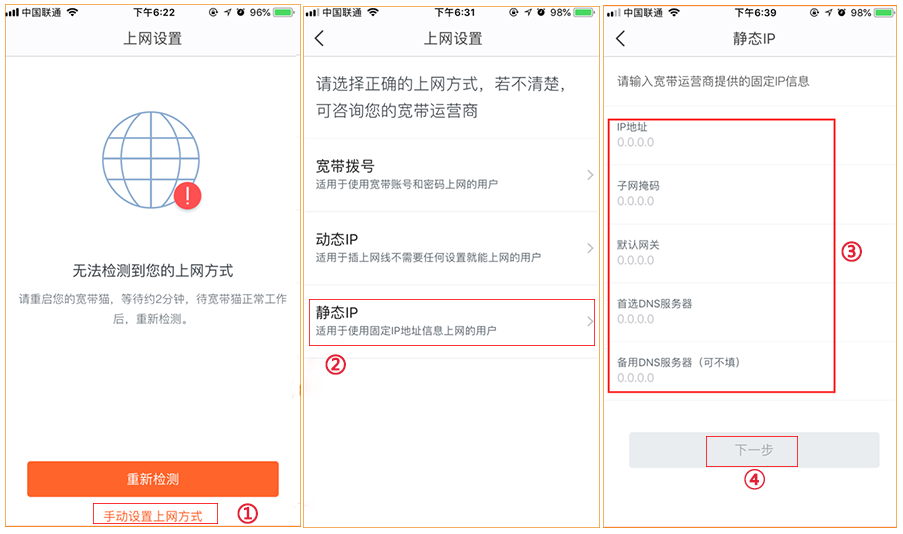 后面的步骤根据APP的引导操作即可；如果您不是通过固定IP上网，可通过下面方法尝试解决：①将MW5和宽带猫 都断电再重新上电；②手机重新连接MW5的WiFi，然后把手机的Tenda WiFi APP强制关闭，再重新打开进行配置；通过上面两步如果解决不了，请尝试下面步骤③电脑直接连接宽带线，测试是否有网，如果没有网络，请联系宽带运营商报修